Welkom bij de Kinder-Biddagdienstwoensdagmiddag 14 maart 2018met als thema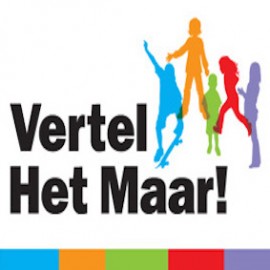 2 Koningen 4:1-7Voorganger: Ds. Ria Scheltens-RitzemaPianist:            Sipke de BoerWelkom d.m.v. filmpje, we doen dit staande: https://www.youtube.com/watch?v=t5aJDSXWmhU	Votum en Groet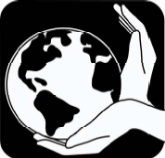 	We blijven staan en zingen; Psalm 81:1 en 9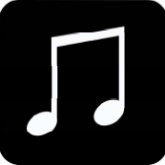  Jubelt God ter eer,
 Hij is onze sterkte!
 Juicht voor Israëls Heer,
 stem en tegenstem
 springen op voor Hem
 die ons heil bewerkte.Leef uit mijn verbond. Vraag van Mij vrijmoedig.Open wijd uw mond.Al wat u ontbreekt,al waar gij om smeektgeef ik overvloedig.	Gebed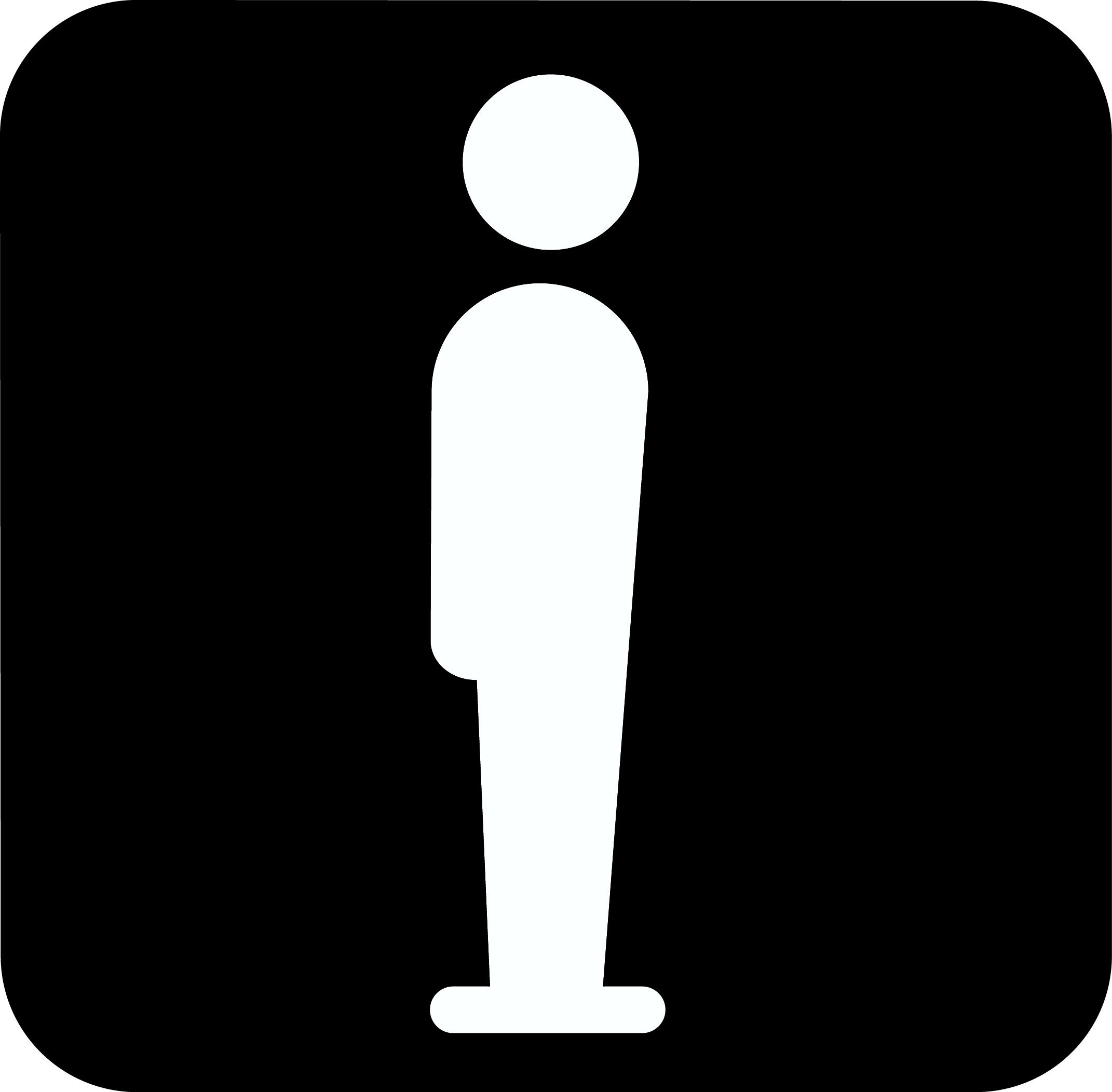 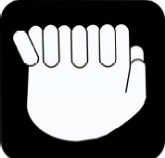 Inleiding op het thema van de Kinderbiddagdienst: Vertel het maar!	We zingen; Lees je Bijbel bid elke dagLees je bijbel, bid elke dag, bid elke dag, bid elke dag 
Lees je bijbel, bid elke dag, 
dat je groeien mag, dat je groeien mag, dat je groeien mag 
Lees je bijbel, bid elke dag, dat je groeien mag.
Read your bible, pray every day, pray every day, pray every day,Read your bible, pray every day
if you want to grow,  if you want to grow, if you want to grow
Read your bible, pray every day, if you want to grow	Bijbellezing: 2 Koningen 4: 1 -7  Elisa helpt een arme weduwe. (Uit de Startbijbel)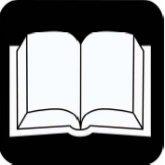 Op een dag kwam de weduwe van een profeet bij Elisa en zei: ‘Mijn man is gestorven. U weet, dat hij zijn hele leven de Heer heeft gediend. Nu is er iemand bij me gekomen van wie mijn man geld geleend had. Hij wil mijn twee kinderen als slaaf hebben.’‘Hoe kan ik u helpen?’vroeg Elisa. ‘Vertel me eens wat u in huis hebt.’ ‘ Ik heb alleen nog een kruikje olijfolie’, antwoordde de vrouw.‘Ga bij al uw buren een heleboel lege vaten vragen’, zei Elisa.‘Ga dan met uw zonen naar huis en doe de deur op slot. Giet de olijfolie uit de kruik in de vaten. Als er een vat vol is moet u het wegzetten.’De vrouw ging dus met haar zonen naar huis en deed de deur op slot. De jongens brachten de vaten en zij goot er de olijfolie in.Toen de vaten vol waren, zei ze tegen één van haar zonen: ‘ Breng me nog een vat.’ Maar hij antwoordde: ‘Er is er niet één meer.’ Daarna kwam er geen olie meer uit de kruik.De vrouw ging Elisa vertellen wat er gebeurd was.       ‘Verkoop de olie en betaal uw schuld met het geld dat u ervoor krijgt’, zei Elisa.        ‘U en uw zonen kunnen leven van het geld dat overblijft.’	Zingen op de melodie van psalm 100:Zo zorgde God in deze nood, Nog altijd is Zijn liefde groot.Vertel Hem maar, waar je mee zitGod luistert altijd als jij bidt.	Dominee Ria gaat iets vertellen over het Bijbelverhaal : Vertel het maar! Open je hart, open je mond!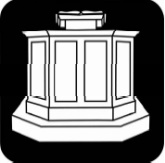 	We zingen; 'k Stel mijn vertrouwen (OTH 291)'k Stel mijn vertrouwen 
op de Heer, mijn God.
Want in Zijn hand
ligt heel mijn levenslot.
Hem heb ik lief,
Zijn vrede woont in mij.
'k Zie naar Hem op en 'k weet: 
Hij is mij steeds nabij. & in CanonDe gebedsbriefjes worden verzameldGedicht: Vertel het maar (themalied Onderbouw, ingekort)Ben je bang, ben je boos,vertel het maar aan Jezus.Ben je ziek, ben je moe,ga maar naar Jezus toe.Ben je blij, vol verdriet,ga dan je handen vouwen.Ben je sterk, of niet fit?God luistert altijd als jij bidt.
Ben je ziek, of gezond,of zit je in de problemen?Ben je kwaad, heb je spijt,de Heer hoort jou altijd!Vertel het maar, vertel het maar,ga maar naar Jezus toe!	We zingen Als je bidt zal Hij je geven (OTH 475)	https://www.youtube.com/watch?v=42vf7cLxbsA	Danken & Bidden (gebedsbriefjes van de kinderen).	We zingen; het Onze Vader Onze Vader die in de hemelen zijt
Uw naam worde geheiligd
Uw koninkrijk kome
Uw wil geschiede
Op aarde zoals in de hemel

Geef ons heden ons dagelijks brood
En vergeef ons onze schulden
Gelijk ook wij aan anderen vergeven
En leidt ons niet in verzoeking
Maar verlos ons van de boze

Want van U is het koninkrijk
En de kracht en de heerlijkheid
Tot in eeuwigheid, in eeuwigheid
Amen	Collecte; IJM Nederland. 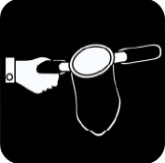 Ook in onze tijd worden in sommige landen mensen en zelfs kinderen gebruikt als slaven! Zoals door middel van de profeet Elisa werd voorkomen dat de arme weduwe haar twee zonen moest verkopen als slaaf, zo zorgt de Stichting IJM ervoor dat zoiets ook in onze tijd niet mag gebeuren. Want God hoort het roepen van wie om hulp vraagt!.Tijdens de collecte luisteren we naar het lied en zingen we mee: Is je deur nog op slotVan je kr kr kr doe hem open voor GodWant de Heer wil bij je wonenEn dan ben je nooit alleen[ HYPERLINK https://www.youtube.com/watch?v=qDU4ArXZ7r8]
	We zingen; De Here zegent jouDe Here zegent jouen Hij beschermt jouHij schijnt Zijn licht over jouw levenHij zal genadig zijnen heel dicht bij je zijnHij zal Zijn vrede aan je gevenDe Here zegent uen Hij beschermt uHij schijnt Zijn licht over uw levenHij zal genadig zijnen heel dicht bij u zijnHij zal Zijn vrede aan u geven (2x) 	Zegen 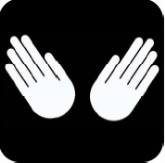 Na de dienst is er limonade (koffie en thee ook) en wat lekkers in de hal van de kerk.Fijn dat jij er was!